Útvonal:	Nagykovácsi, Városháza (335 m, S) – Kutya-hegy (559 m, S, K+) – Nagy-Szénás (525 m, K+, OKT) – Hosszú-árok (P) – Antónia-árok (S) – Zsíros-hegy (424 m, OKT) – Nagykovácsi, Városháza (335 m, M, Z)Túratáv:	15 km	        	   Emelkedő:		460 mMinősítő pontok:	22,5+9,2=32 pontMTSZ térkép:		231730800	 Találkozás: 830-kor Nagykovácsi Városháza melletti CBA parkolóban!Személygépkocsit a CBA parkolójában lehet letenni.  Javasolt tömegközlekedés:	MÁV				Bp. Déli pu.				Villamos, 61, 56, 56A	Hűvösvölgy				BKV busz, 63Nagykovácsi	Költség:		Mindenki egyénileg rendezi!Jelentkezés:		nál		2022. 10. 06. 14:00 óráigtel.: +36 20 341 6171				e-mail: szabo.zsolt.batta@gmail.comHazautazás:		mint odafeléMegjegyzések:	Élelemről mindenki maga gondoskodik! Öltözz rétegesen, az időjárásnak megfelelően!Tartalék, száraz, váltóruhát a hátizsák elbírja!    	Légy előrelátó, számíts az esőre, ha szeretnénk is hogy ne essen!A túrán mindenki saját felelősségére vehet részt!Ne feledd,	az	egészségedért	SAJÁT MAGAD	teheted		a	legtöbbet!Jó időt! 								           	    Jó szórakozást!Szeretettel várja a túratársakat:Szabó ZsolttúravezetőMOL NyRt. Dunai Finomító Természetbarát SzakosztályT Ú R A K I  Í R Á S	                              2022. október 08.  Gyaloglás az avarbanTerület:                                                             Budai-hegység              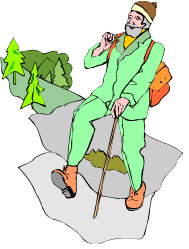 